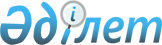 О внесении изменений и дополнений в приказ Председателя Комитета по статистике Министерства национальной экономики Республики Казахстан от 27 декабря 2018 года № 18 "Об утверждении расчета численности интервьюеров и стоимости их услуг при проведении общегосударственных статистических наблюдений и национальных переписей по договору возмездного оказания услуг в соответствии с бюджетным законодательством Республики Казахстан"Приказ Руководителя Бюро национальной статистики Агентства по стратегическому планированию и реформам Республики Казахстан от 21 октября 2021 года № 25. Зарегистрирован в Министерстве юстиции Республики Казахстан 26 октября 2021 года № 24900
      ПРИКАЗЫВАЮ:
      1. Внести в приказ Председателя Комитета по статистике Министерства национальной экономики Республики Казахстан от 27 декабря 2018 года № 18 "Об утверждении расчета численности интервьюеров и стоимости их услуг при проведении общегосударственных статистических наблюдений и национальных переписей по договору возмездного оказания услуг в соответствии с бюджетным законодательством Республики Казахстан" (зарегистрирован в Реестре государственной регистрации нормативных правовых актов под № 18095) следующие изменения и дополнения:
      преамбулу приказа изложить в следующей редакции:
      "В соответствии с подпунктом 8-1) статьи 12 Закона Республики Казахстан "О государственной статистике" и c подпунктом 59) пункта 17 Положения об Агентстве по стратегическому планированию и реформам Республики Казахстан, утвержденного Указом Президента Республики Казахстан от 5 октября 2020 года № 427, ПРИКАЗЫВАЮ:";
      в Расчете численности интервьюеров и стоимости их услуг при проведении общегосударственных статистических наблюдений и национальных переписей по договору возмездного оказания услуг в соответствии с бюджетным законодательством Республики Казахстан, утвержденный указанным приказом:
      пункт 1 изложить в следующей редакции:
      "1. Расчет численности интервьюеров и стоимости их услуг при проведении общегосударственных статистических наблюдений и национальных переписей по договору возмездного оказания услуг в соответствии с бюджетным законодательством Республики Казахстан (далее – Расчет) разработан в соответствии с подпунктом 8-1) статьи 12 Закона Республики Казахстан "О государственной статистике" (далее – Закон).";
      пункт 3 изложить в следующей редакции:
      "3. Настоящий Расчет применяется Бюро национальной статистики Агентства по стратегическому планированию и реформам Республики Казахстан, а также его территориальными подразделениями при проведении общегосударственных статистических наблюдений и национальных переписей (далее – статистическое наблюдение и перепись).";
      дополнить пунктом 21-1 следующего содержания:
      "21-1. При прохождении респондентом национальной переписи населения Республики Казахстан посредством сети интернет в онлайн режиме и при наличии у него уведомления о прохождении национальной переписи, установить оплату интервьюеру за каждое представленное уведомление в размере стоимости обхода 1 объекта национальных переписей.".
      2. Департаменту развития статистических процессов совместно с Юридическим департаментом Бюро национальной статистики Агентства по стратегическому планированию и реформам Республики Казахстан обеспечить в установленном законодательством порядке:
      1) государственную регистрацию настоящего приказа в Министерстве юстиции Республики Казахстан;
      2) размещение настоящего приказа на интернет-ресурсе Бюро национальной статистики Агентства по стратегическому планированию и реформам Республики Казахстан.
      3. Департаменту развития статистических процессов Бюро национальной статистики Агентства по стратегическому планированию и реформам Республики Казахстан довести настоящий приказ до структурных и территориальных подразделений Бюро национальной статистики Агентства по стратегическому планированию и реформам Республики Казахстан для руководства и использования в работе.
      4. Контроль за исполнением настоящего приказа оставляю за собой.
      5. Настоящий приказ вводится в действие по истечении десяти календарных дней после дня его первого официального опубликования.
					© 2012. РГП на ПХВ «Институт законодательства и правовой информации Республики Казахстан» Министерства юстиции Республики Казахстан
				
      Руководитель 

Н. Айдапкелов
